2.6 – Other Types of EquationsSolving Equations Involving Rational Exponents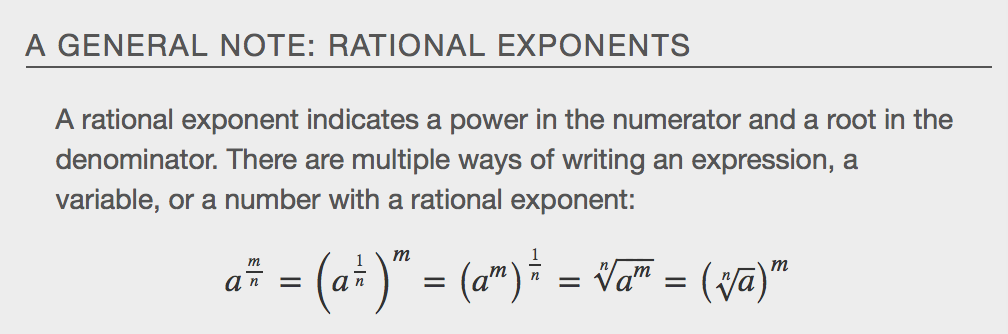 Examples: 				b.  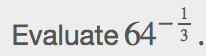 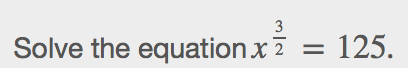 c.   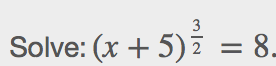 Solving Equations Using Factoring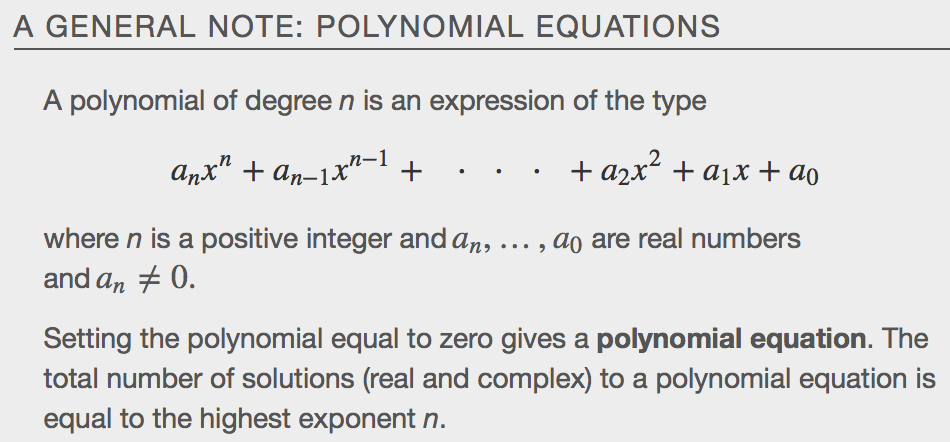 Examples: 	b. 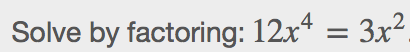 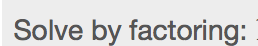 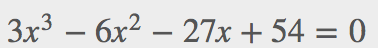 www.desmos.com Solving Radical Equations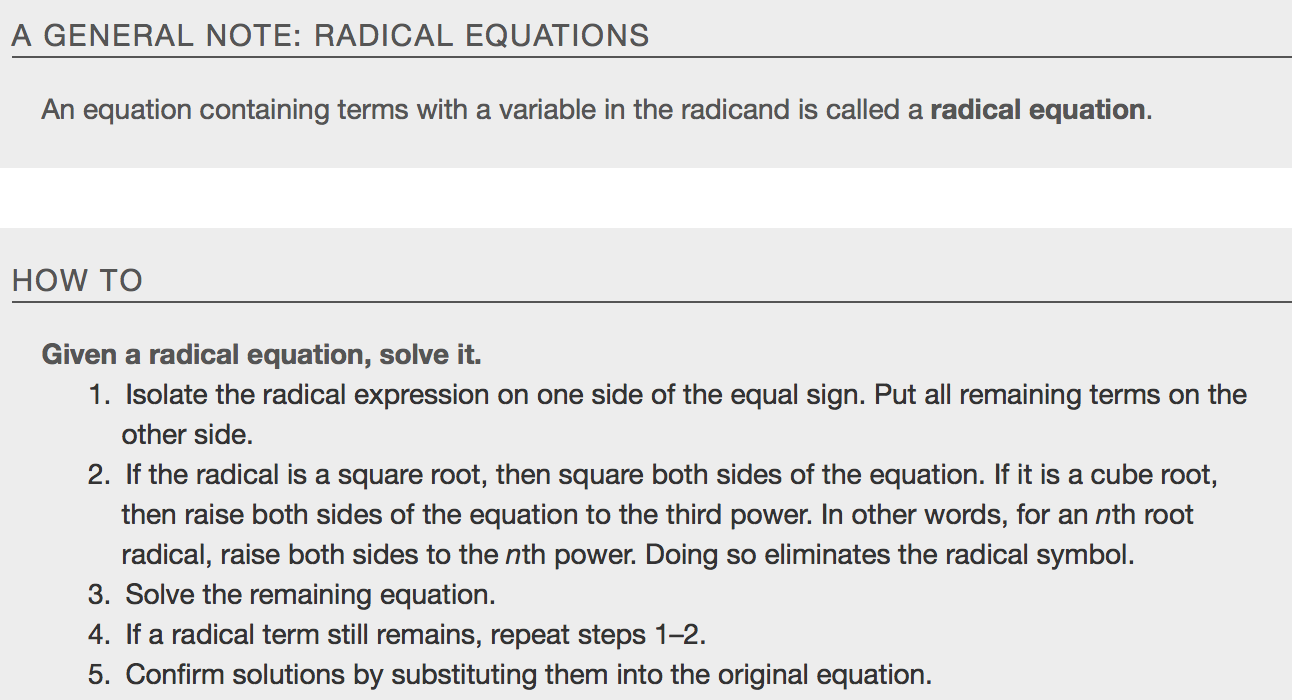 Examples: 	b.  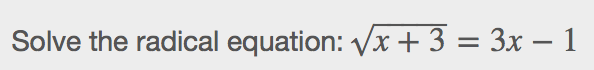 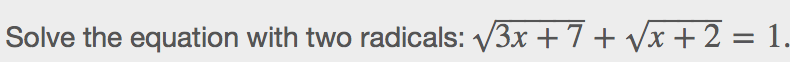 Solving Absolute Value Equations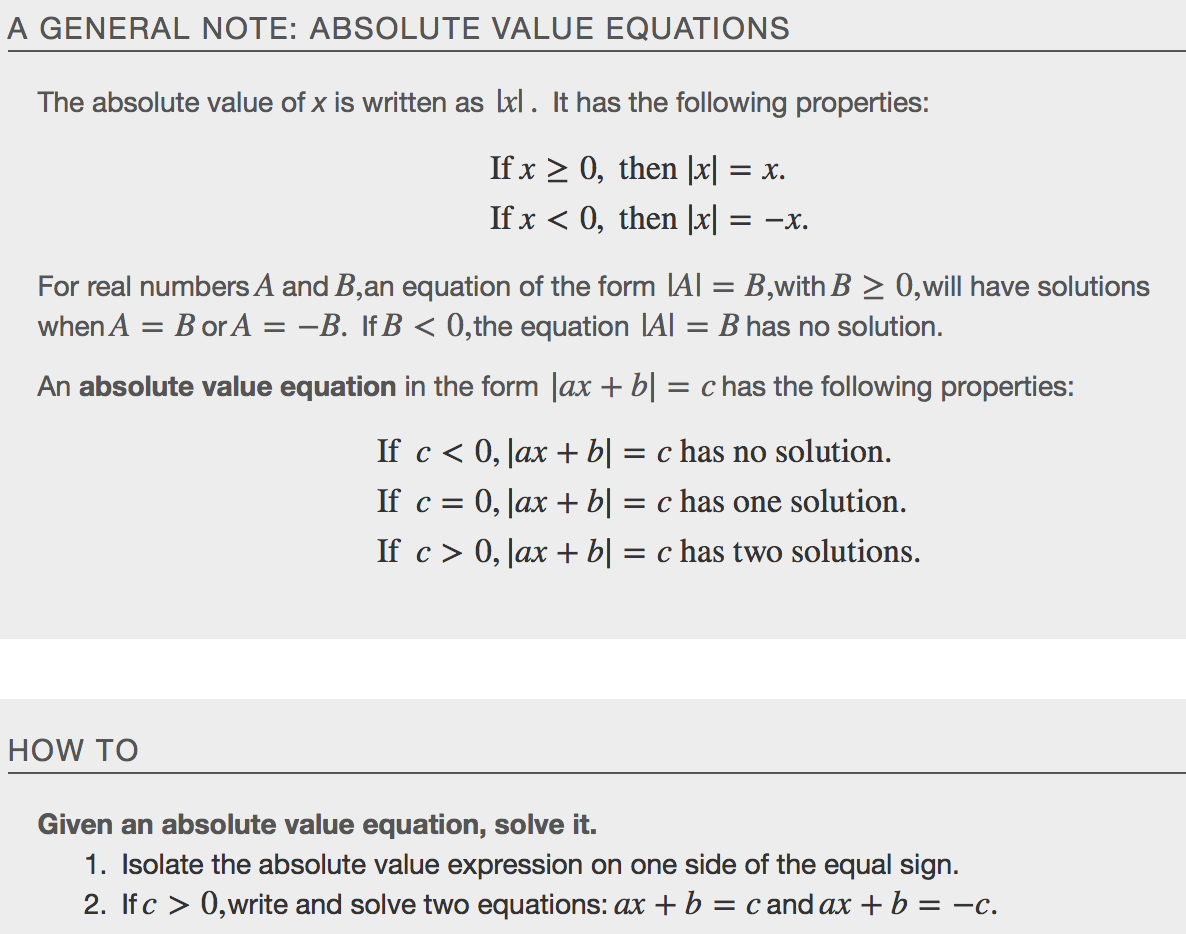 Examples: 	b.  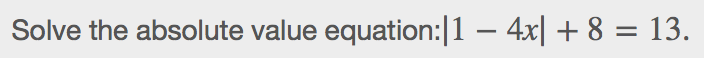 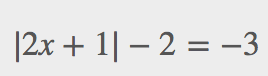 Solving Quadratic Equations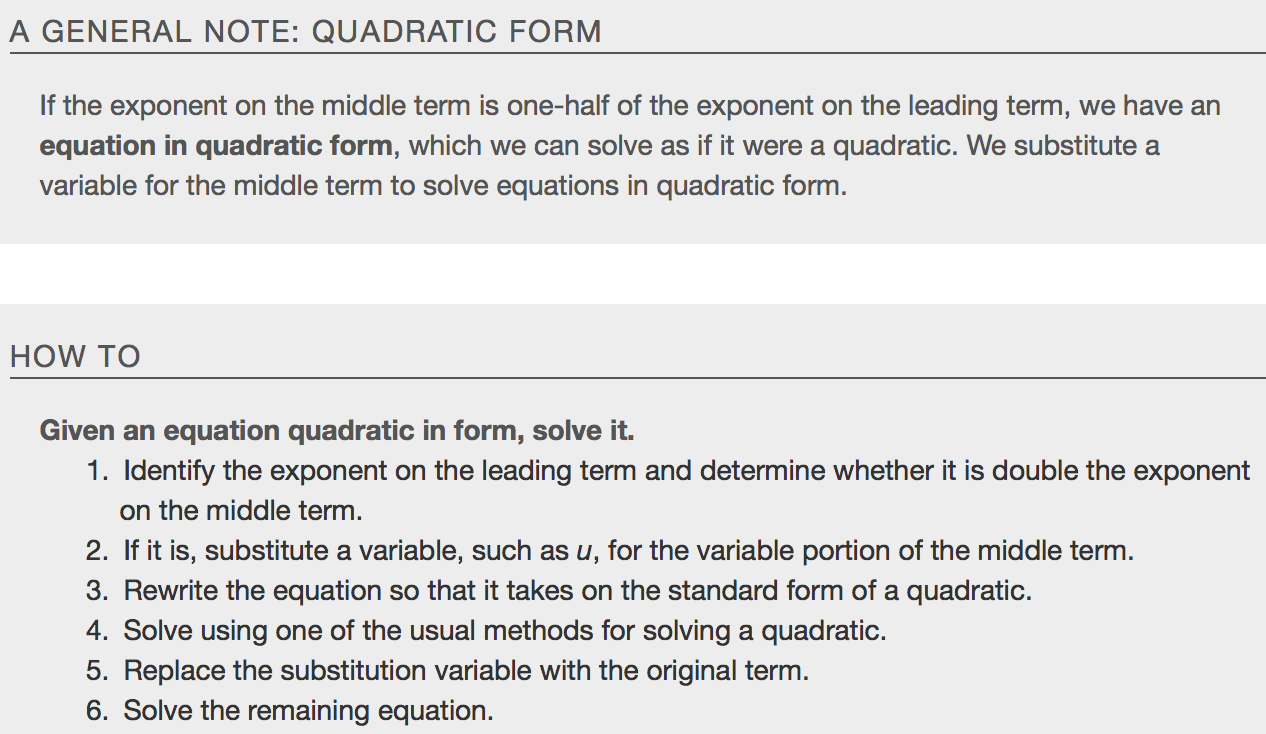  			b.  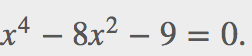 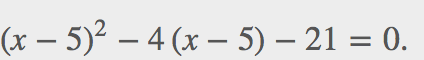 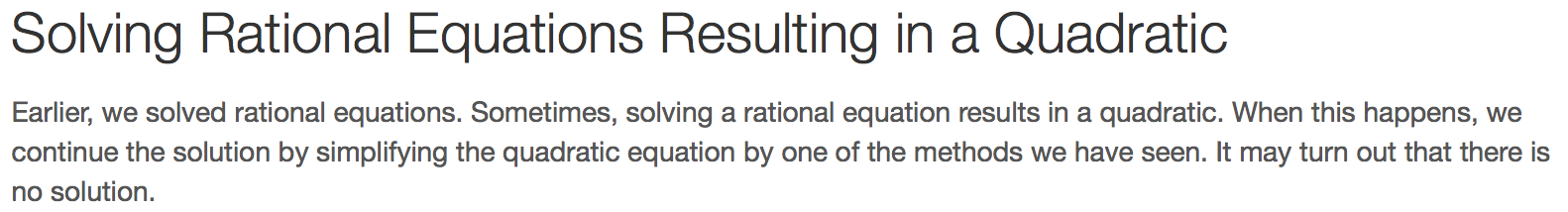 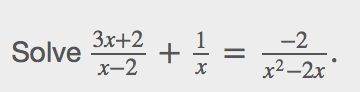 Key ConceptsRational exponents can be rewritten several ways depending on what is most convenient for the problem. To solve, both sides of the equation are raised to a power that will render the exponent on the variable equal to 1. See Example, Example, and Example.Factoring extends to higher-order polynomials when it involves factoring out the GCF or factoring by grouping. See Example and Example.We can solve radical equations by isolating the radical and raising both sides of the equation to a power that matches the index. See Example and Example.To solve absolute value equations, we need to write two equations, one for the positive value and one for the negative value. See Example.Equations in quadratic form are easy to spot, as the exponent on the first term is double the exponent on the second term and the third term is a constant. We may also see a binomial in place of the single variable. We use substitution to solve. See Example and Example.Solving a rational equation may also lead to a quadratic equation or an equation in quadratic form. See Example.